АДМИНИСТРАЦИЯ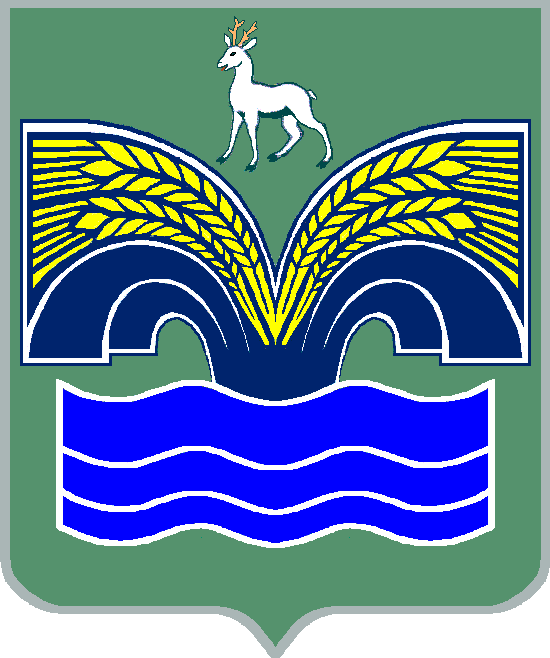 МУНИЦИПАЛЬНОГО РАЙОНА КРАСНОЯРСКИЙ САМАРСКОЙ ОБЛАСТИРАСПОРЯЖЕНИЕот 21.12.2020 № 482-р       О внесении изменений в распоряжение администрации муниципального района Красноярский Самарской области от 14.02.2020 №32-р «О создании  рабочей группы по противодействию нелегальному обороту алкогольной и спиртосодержащей продукции на территории муниципального района Красноярский Самарской области»В соответствии с Федеральным законом от 22.11.1995 № 171-ФЗ        «О государственном регулировании производства и оборота этилового спирта, алкогольной и спиртосодержащей продукции и об ограничении потребления (распития) алкогольной продукции», пунктом 3 части 4 статьи 36 Федерального закона от 06.10.2003 № 131-ФЗ «Об общих принципах организации местного самоуправления в Российской Федерации»,  в связи с кадровыми изменениями:       1. Внести в распоряжение администрации муниципального района Красноярский Самарской области от 14.02.2020 №32-р «О создании  рабочей группы по противодействию нелегальному обороту алкогольной и спиртосодержащей продукции на территории муниципального района Красноярский Самарской области» (далее распоряжение) следующие изменения:        1.1. Состав рабочей группы, образованной распоряжением, изложить согласно приложению к настоящему распоряжению.     2. Опубликовать настоящее распоряжение в газете «Красноярский вестник» и разместить на официальном сайте администрации муниципального района Красноярский Самарской области в сети Интернет.    3. Настоящее распоряжение вступает в силу со дня его официального опубликования. Глава района 	  		       		                                М.В.БелоусовКосырев  23474                     Приложениек распоряжению администрации  муниципального района Красноярский              Самарской областиот 21.12.2020 № 482-р«Составрабочей группы по противодействию нелегальному обороту алкогольной и спиртосодержащей продукции на территории муниципального района Красноярский Самарской областиБалясова  Светлана Александровна   - заместитель Главы муниципального                                                                    района  Красноярский  Самарской                                                                    области по социальным вопросам,                                                                   руководитель рабочей группы Косырев Алексей Анатольевич          - консультант управления                                          потребительского рынка                                                                 администрации муниципального                                                                 района Красноярский Самарской                                                                  области, заместитель руководителя                                                                  рабочей группыЯкушина Ирина Николаевна           - технический специалист                                                              муниципального казенного учреждения                                                               «Хозяйственно-эксплутационная                                                                      служба» муниципального                                                               района  Красноярский Самарской                                                                  области, секретарь рабочей группыЧлены рабочей группы: Исаев Владимир Александрович     - председатель административной                                                                комиссии муниципального района                                                                 Красноярский Самарской областиНиколаев Анатолий Александрович- командир  общественной                                                                                    организации «Добровольная                                                                      народная дружина» муниципального                                                                                             района  Красноярский Самарской                                                                  области (по согласованию)»         